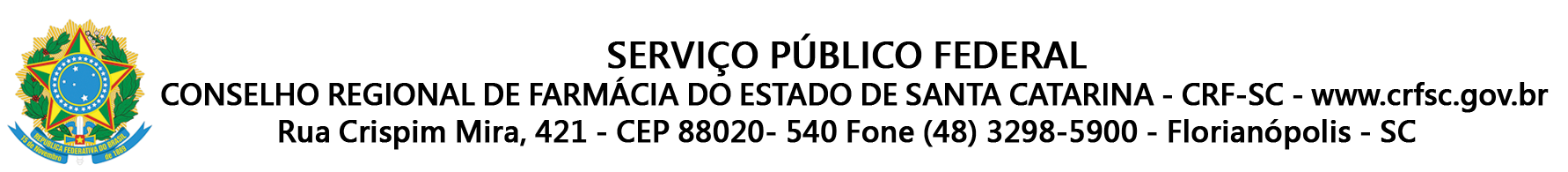 PORTARIA N° 2670/2022Ementa: dispõe sobre a nomeação da comissão para realização de concurso público para provimento dos cargos efetivos e cadastro reserva do CRFISC 	O Presidente do Conselho Regional de Farmácia do Estado de Santa Catarina – CRF-SC, no uso das atribuições que lhe são conferidas pela Lei 3820 de 11 de novembro de 1960 e Regimento Interno; 	Considerando que o último concurso público realizado pelo CRFISC para o provimento dos cargos efetivos e formação de cadastro reserva ocorreu em 2018, com a publicação do Edital no 001/2018, e; 		Considerando que este concurso teve a sua prorrogação nos termos do referido edital, e encerrou a sua validade em 31/08/2022; RESOLVEArtigo 1º - Nomear a comissão para a realização do concurso público para provimento dos cargos efetivos e formação de cadastro reserva, cOm a seguinte composição: Beatrice de Arruda Figueiredo KuhnenEveraldo AmaralDaniela MeurerXênio Marques KremerArtigo 2º – Esta portaria entra em vigor nesta data, revogando-se as disposições em contrário. Farm. Marco Aurélio Thiesen KoerichPresidente